Міністерство освіти і науки УкраїниДепартамент науки та освітиХарківської обласної державної адміністрації Державний навчальний заклад«Харківське вище професійне училище №6»Методична розробка урокуО. Гончар. Новела – засторога «Залізний острів» із роману «Тронка»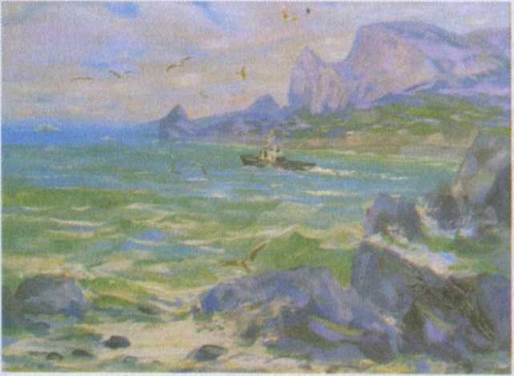 Розробила:викладач вищої категорії Пашкова В. М. Харків - 2018Мета: допомогти учням усвідомити ідейно-художні особливості, художню            майстерність твору письменника; розвивати образне мислення, вміння самостійно аналізувати твори; поглиблювати навички літературознавчого аналізу, висловлення власної думки щодо прочитаного; виховувати активну громадянську позицію, любов до літератури, повагу до митців, щирі людські почуття.Тип уроку: формування умінь і навичок.Форма проведення уроку: засідання клубу активних читачів.Обладнання: видання твору, ілюстрації, картки-завдання, мультимедійна дошка.Хід урокуОголошення теми, мети. МотиваціяВикладач. Шановне товариство!Сьогодні ми проводимо засідання клубу активних читачів, і темою нашого спілкування є творчість Олеся Гончара, зокрема новела – засторога «Залізний острів» із роману «Тронка».Я запрошую вас створити художньо відкриту, дослідницьку, аналітичну і водночас лірично й поетично забарвлену картину за сюжетом прочитаного твору.Як часто у житті снують люди із заплющеними очима і затуленими вухами, сліпі і глухі, нічим не переймаються, вони ніби позбавлені всіх відомих науці чуттів.Але ж людина повинна завжди радіти життю, не бути байдужою і ні в якому разі не опускати руки при невдачі чи під час небезпеки. Такими є герої «Тронки» О. Гончара.Формування умінь і навичокВикладач. Як добре класиків вивчати, Їх досвід – у житті застосувати.Героїв вчинки приміряти на собі.Й непереможними бути в боротьбі…Оскільки у нас, читачів, багата уява, ми можемо дозволити собі поспілкуватися з класиком – Олесем Гончаром.Ми дуже раді вас бачити серед сучасників, у читачів мабуть, є до Вас запитання.Перший читач– Скажіть, вельмишановний! Як у Вас викристалізувався задум роману «Тронка»?О. Гончар– Я довгий час жив на Херсонщині. З часом для майбутніх прототипів «Тронки» став «своєю людиною».Другий читач– Олесе Терентійовичу! Про що ж цей роман?О. Гончар– Роман «Тронка» - гімн Людині, її Творчій праці.Третій читач– Скажіть будь ласка, прозаїку! Що Вас найбільше вразило в людях степу?О. Гончар– Мене вразило сусідство чабана і майже космонавта в степу.Перед тобою спокійно розмовляють дві людини: одна стара і мудра, як світ, а друга – молода і красива. Дві людини, які представляли найстаровиннішу і найновішу професії людства.Модератор. Ось у нічному степу зустрічаються двоє – начальник ракетного полігону Уралов і старий чабан Горпищенко, що пасе свої отари «поблизу кордону» полігонних замель.Сидять обидва мовчки, вслухаючись в шурхіт отари. З темряви коли – не- коли подзвонює дзвоник ніжно, мелодійно.(Уривок із роману «Тронка» розігрують два учні)Уралов:Для чого та музика?Горпищенко:А щоб не розгубились… Та й люблять овечки музику… Чи сопілку, чи пісеньку, чи тронку отаку.Уралов:Як, як воно зветься? Горпищенко:  ТронкаУралов:Ніколи не чув такого слова… Як багато я ще не знаю… Гарний звук. То мідь?(Горпищенко взяв дзвіночок – подзеленчав)Це антипод тиші. – Серед темряви й мовчання вона, як голос життяУралов:Шмат звичайної гільзи (повертає тронку чабанові), а видає отакий ніжний звук…Модератор. Із розмови двох персонажів зрозуміло, чому роман має таку назву. Є ще у читачі питання до письменника? Четвертий читач	- Видатний романісте! Чому Ви вирішили написати роман в новелах?О. Гончар– Хотілося відійти від традиційної форми, яка зобов’язує романіста передавати рух життя суцільною сюжетною лінією. Мене цікавив драматизм у найгостріших проявах, саме на них я хотів зупинити увагу читача.П’ятий читач – Видатний письменнику! А що Ви можете сказати про молодих прототипів твору?О. Гончар– Молодь прекрасна! Сповнена енергії, непримиренна до недоліків, вона вносить вогонь творення, усе перевіряє чітким своїм розумом, як і личить людині сучасній.Модератор. Сучасна молодь віддалена від часу подій у творі п’ятдесятьма п’ятьма роками. Як Ви гадаєте, чи актуальна новела у ХХI столітті? О. Гончар– Хай сучасна молодь вирішує.Модератор. (на екрані – проблемне питання – Чи залишається актуальною новела «Залізний острів» у читача ХХI столітті?Модератор. Шоб відповісти на це проблемне питання, перегорнемо сторінки новели.Яка тема новели? (Розповідь про романтичну подорож закоханих, яка мало не закінчилася трагедією)І так перед нами юні герої – Віталик і Тоня. Про них О. Гончар сказав, що це прекрасна молодь. Яке загальне враження склалося у вас про них після прочитання новели? (Вони не знають спокою, шукають у світі щось своє, потаємне, не побачене й не пізнане ніким. У кожному вчинку закоханих – романтика)Модератор. Щоб краще зрозуміти героїв, вдамося до методу емпатії (перевтілення)ТоняУ мене багатий внутрішній світ. Я – дівчина – сонце – море. Вся в динаміці, як вихор. Дзвінка та весела. Завжди в оточенні дітей, я ж вожата. Малюки до мене линуть, бо я цікаво розповідаю про різні трави, комахи, про степових птахів. Танцюю з ними, співаю, граю, ходжу в походи.Люблю свою сім’ю: матусю, брата, сестру, пишаюся батьком. Засуджую бідних душею нероб, їхнє пусте життя за татів гаманець і переконана, що тільки праця робить людину красивою.Хоча і зовнішньо я приваблива. Маю незвичайний блиск горіхово-карих очей, русяве пухнате волосся. Я небайдужа до Віталика Рясного – колишнього однокласника, який не раз витягував мене так би мовити «за вуха» з фізики та математики»Але ж я на очах у читачів дорослішаю та серйознішаю.«В усьому Віталика ставлю вище за себе, в його вмінні, в роботі, в здібностях, і якщо тільки чим можу не поступатися перед ним чи й перевершувати його, то це, мабуть, своєю любов’ю.»ВіталикЧасто поруч з Тонею відчуваю себе майже пацаном, з віхтиком солом’яної чуприни на голові, очима – буденно-сірими, дрібненькими, з обличчям худим і веснянкуватим. Насправді ж я – розумний, цілеспрямований, чесний, чистий душею хлопець. Закоханий у море й свої південні степи. Я скромний і сором’язливий. Живу багатим внутрішнім життям. Талановитий, кмітливий, наполегливий.М’який і наполегливий – такі ніби несумісні риси поєднуються, визначають мій характер. Я – поет, віртуозний радіоаматор, і якщо хочете, природжений філософ. Саме такі люди – зовнішньо непримітні, але щедро обдаровані талантом, надто вимогливі до себе і самокритичні, і здатні на глибокі, стійкі почуття. Для Тоні хотілося зробити щось таке, щоб вона аж ахнула від захоплення. А дівчина сама напрошується в море на крейсер.Згода, попливем!МодераторІ ось вони вже в човні. Їм у цю мить все підвладне: задумали – поїхали, «Покидаємо берег планети». В устах Віталика це жарт.А для вас, читачі, в підтексті ця деталь щось значить?Читачі:(Підсвідомо зринає думка: щось трагічне має статися. Тільки не прямолінійно це говориться)МодераторТепер ми невідступно будемо прямувати за Тонею і Віталиком. – завдяки тексту й уяві.І ми побачимо, що далі розвивається мотив протиставлення казково прекрасної природи і залізного крейсера. Тобто використовується прихований контраст (розгорніть сторінку 202, 204). 1 - Які барви переважають у картині моря?Читачі (Світлі, яскраві, сонячні барви: суцільна голубінь, ніжно-блакитна шовковість неба, сапфірна синява)Зверніть увагу на картину Наталії Муравської «Бірюзовий прибій». Чи може це художнє полотно послужити ілюстрацією до новели?2 – А яким змальовано усе те, що пов’язане з крейсером?Читачі (навпаки – чорне, похмуре, вороже)Читаємо  стор. 206(Він – один-однісінький… бовваніє, темніє, його стан – важка непорушність. Крейсер сіре, залізне громаддя, тло борту – брудно-сіре).МодераторНавіть море в міру наближення до крейсера змінюється. Це вже темна стихія.А чи у настрої героїв щось змінюється?Читачі (Аж трохи страшнувато стає Тоні, що їх уже віддаляє від берега така відстань. Віталику, певне трохи не по собі, жартує але без посмішки.) (стор. 205 Ще б пак, така темна, лисніюча стихія стелеться навкруги).МодераторІ ось двоє закоханих на військовому кораблі.Як вони його сприймають?Читачі (Для Тоні корабель – це насамперед місце, де вони разом з Віталиком).Читач (Віталика манить романтика моря, про яке він мріє, він захоплюється могутньою технікою, хоч і зруйнованого корабля. Корабельна щогла здатна викликати в хлопцевій душі хвилювання).МодераторЩо затьмарило настрій хлопця і дівчини?Читач (Коли Віталик побачив серед темних хвиль човен і він був порожній) 210 стор.МодераторЯк сприйняли це хлопець і дівчина?Читач (Тоні здалося, що Віталик зблід і на обличчі йомі відбився жах)Читач (Тоню приголомшила страшна здогадка, наче чорна блискавка вдарила в мозок : крейсер мішень для бомбування)МодераторЯк тримаються Тоня і Віталик?Читач (Мужньо, достойно. Віталик вважає себе винним, а дівчина себе, хоча й розуміють, що життя може урватися).МодераторЩо найбільше мучить хлопця?Читач (Більше всього переживає за батьків. По суті, нічого не зробленого в житті).МодераторЯк ви думаєте, з якою метою О. Гончар ставить героїв у такі умови?Читач (Щоб перевірити, чи вистоять, чи витримають ці незвичні випробування. Чого варте кохання. Це проба гарту).МодераторКрейсер несе загрозу не тільки їх щастю, а й самому життю. Чому?Читач (Крейсер, очевидно, виступає тут як уособлення можливості війни).МодераторКрейсер, гинучи, допомагає нашим льотчикам удосконалювати свою бойову майстерність. Здавалось би почесна доля для бойового корабля-ветерана. Але за великим рахунком ні атомних вибухів, ні гігантів стратегічної авіації не повинно було б бути, якби у світ прийшов вічний мир.МодераторПрокоментуйте слова: І сидять вони на ньому, ждучи нічного удару, мовчазно зіщулені і мов останні діти землі, мов сироти людства. Чому новелу називають засторога?Які ще твори ви знаєте із української чи зарубіжної літератури, які є засторогою для читача?Які образи-символи використав письменник? (на екрані)Символ – предмет чи слово, що умовно виражає сутність якогось явища.Залізний острів – зловісне унаочнення найжахливішого варіанту, перед яким може опинитися вся планета.Крейсер – привид трагічного минулого.Степ – велич нашої планети, щедро наділена Богом.Море – символ плинності життя, якому немає ні кінця ні краю.Птах – символ спокою.III. Закріплення знань, умінь, навичокВправа: Заповнити відділення корабля елементами композиції.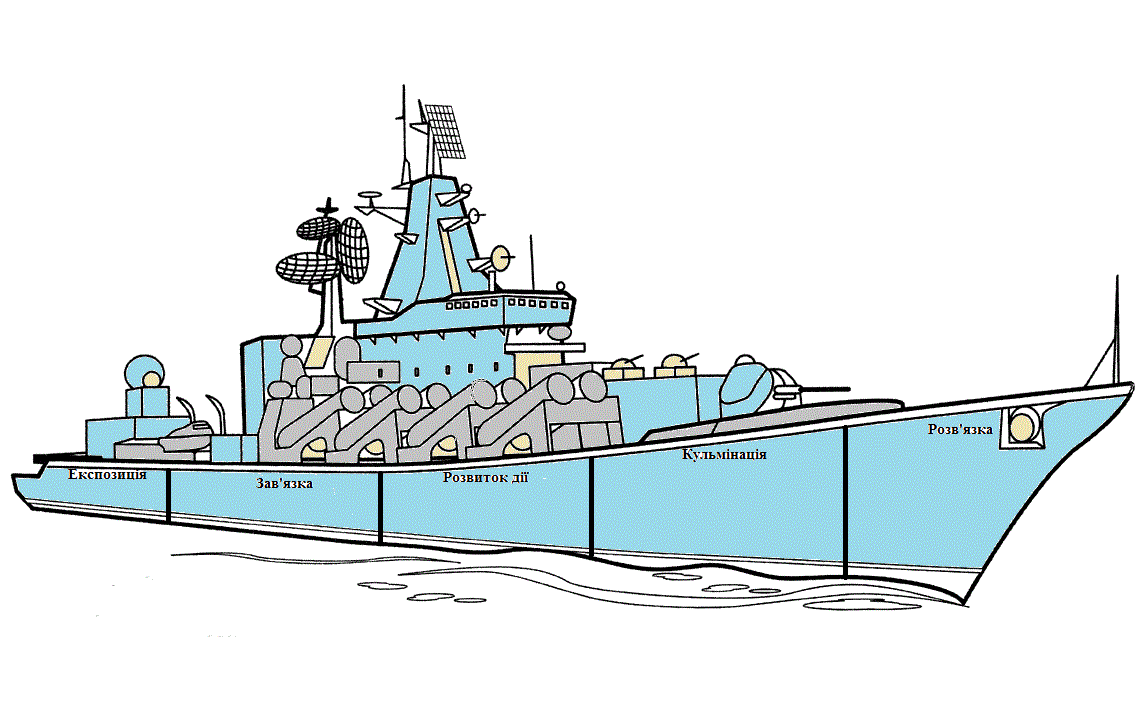 МодераторТепер ми можемо повернутися до проблемного питання. Чи актуальна розглянута новела сьогодні?До якого виду належить – елітарної чи масової літератури?IV. Підбиття підсумківПродовжіть речення:Новела О. Гончара «Залізний острів» змусила мене задуматися над…V. Домашнє завдання1) Випишіть приклади художніх засобів та прийомів (пейзаж, портрет), з’ясуйте їхню роль у творі.2) Доведіть або спростуйте тезу «Герої новели – красиві, мужні, сміливі».